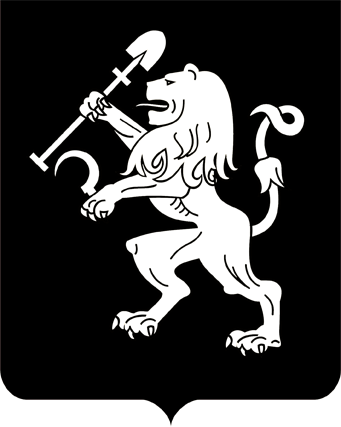 АДМИНИСТРАЦИЯ ГОРОДА КРАСНОЯРСКАРАСПОРЯЖЕНИЕО внесении изменений в правовые акты администрации городаВ целях приведения правовых актов в соответствие с Федеральным законом от 27.07.2010 № 210-ФЗ «Об организации предоставления государственных и муниципальных услуг», руководствуясь ст. 41, 58, 59 Устава города Красноярска:1. Внести в приложение к распоряжению администрации города  от 07.09.2012 № 142-р «Об утверждении Административного регламента предоставления муниципальной услуги по выдаче архитектурно-планировочного задания» (далее – Регламент) следующие изменения:1) пункт 5 дополнить абзацем следующего содержания:«лично (через уполномоченного представителя) в Краевое государственное бюджетное учреждение «Многофункциональный центр предоставления государственных и муниципальных услуг» (далее – МФЦ, многофункциональный центр). Сведения о местонахождении, графике работы размещены на сайте МФЦ в информационно-телекоммуникационной сети Интернет 24mfc.ru, раздел «Центры и офисы МФЦ».»;2) пункт 7 дополнить абзацем следующего содержания:«Информация о порядке предоставления муниципальной услуги, ходе выполнения запросов о предоставлении муниципальной услуги, поданных в МФЦ, а также по иным вопросам, связанным с предоставлением муниципальной услуги, может быть получена в МФЦ.»;3) пункт 13 дополнить абзацами следующего содержания:«постановление администрации города от 31.05.2013 № 252             «Об утверждении перечня муниципальных услуг, предоставляемых             в многофункциональных центрах»;соглашение о взаимодействии между КГБУ «Многофункциональный центр предоставления государственных и муниципальных услуг»            и администрацией города Красноярска от 18.07.2019 № 446/му.»;4) в абзаце двенадцатом пункта 21 слова «ул. Карла Маркса, д. 40 (второй этаж)» заменить словами «ул. 9 Января, д. 26а, пом. 32»;5) в пункте 23: абзац десятый изложить в следующей редакции:«МФЦ осуществляет:»;дополнить абзацами следующего содержания:«информирование Заявителей по вопросам предоставления муниципальной услуги;прием заявлений и прилагаемых документов, необходимых для предоставления муниципальной услуги;выдачу результата предоставления муниципальной услуги Заявителю.»;6) пункт 24 дополнить абзацем следующего содержания:«Технологическая схема предоставления муниципальной услуги представлена в приложении 4 к настоящему Регламенту.»;7) подпункт 1 пункта 25 дополнить абзацем следующего содержания:«В случае обращения Заявителя в МФЦ заявление и приложенные к нему документы направляются в Управление в срок, предусмотренный действующим соглашением между администрацией города и МФЦ.»;8) абзац третий подпункта 3 пункта 27 дополнить словами «, либо передает в МФЦ для выдачи Заявителю – в случае обращения Заявителя           за предоставлением муниципальной услуги через МФЦ»;9) приложение 1 к Регламенту после абзаца четвертого дополнить абзацем следующего содержания:10) дополнить Регламент приложением 4 в редакции согласно приложению 1 к настоящему распоряжению.2. Внести в приложение к распоряжению администрации города  от 18.07.2017 № 213-р «Об утверждении Административного регламента предоставления муниципальной услуги по принятию решения о подготовке документации по планировке территории» (далее – Регламент) следующие изменения:1) в пункте 5:абзац третий дополнить словами «или посредством Единого портала государственных и муниципальных услуг gosuslugi.ru (далее – Портал);»;дополнить абзацем следующего содержания:«лично (через уполномоченного представителя) в Краевое государственное бюджетное учреждение «Многофункциональный центр предоставления государственных и муниципальных услуг» (далее – МФЦ, многофункциональный центр). Сведения о местонахождении, графике работы размещены на сайте МФЦ в информационно-телекоммуникационной сети Интернет 24mfc.ru, раздел «Центры и офисы МФЦ.»;2) пункт 7 дополнить абзацами следующего содержания:«Информация о порядке предоставления Услуги, ходе выполнения запросов о предоставлении Услуги, поданных в МФЦ, а также по иным вопросам, связанным с предоставлением Услуги, может быть получена в МФЦ.Информация по вопросам предоставления Услуги размещается также на Портале, Сайте.»;3) пункт 13 дополнить абзацами следующего содержания:«постановление администрации города от 31.05.2013 № 252                   «Об утверждении перечня муниципальных услуг, предоставляемых                в многофункциональных центрах»;соглашение о взаимодействии между КГБУ «Многофункциональный центр предоставления государственных и муниципальных услуг»        и администрацией города Красноярска от 18.07.2019 № 446/му.»;4) в абзаце двенадцатом пункта 19 слова «ул. Карла Маркса, д. 40 (второй этаж)» заменить словами «ул. 9 Января, д. 26а, пом. 32»;5) абзацы пятый, седьмой, восьмой пункта 22 дополнить словом            «, Портале»;6) пункт 23 изложить в следующей редакции:«23. МФЦ осуществляет:информирование Заявителя по вопросам предоставления Услуги;прием Заявлений и прилагаемых документов, необходимых для предоставления Услуги;выдачу результата предоставления Услуги Заявителю.»;7) дополнить пунктом 24.1 следующего содержания: «24.1. Сведения о ходе предоставления Услуги, результаты предоставления Услуги направляются  Управлением для размещения в личном кабинете Заявителя на Портале вне зависимости от способа               обращения Заявителя за предоставлением Услуги, а также от способа предоставления Заявителю результатов предоставления Услуги.В составе сведений о ходе предоставления Услуги направляются статусы о ходе предоставления Услуги, соответствующие административным процедурам предоставления Услуги, установленным настоящим Регламентом.»;8) пункт 25 дополнить абзацем следующего содержания:«Технологическая схема предоставления Услуги представлена                   в приложении 6 к настоящему Регламенту.»;9) в пункте 26:в подпункте 1:после абзаца первого дополнить абзацем следующего содержания:«Подача Заявления с документами в электронной форме на Портале осуществляется путем заполнения интерактивной формы заявления            с присоединением электронных образов необходимых документов.»;абзац третий после слов «аутентификации на» дополнить словом «Портале,»; дополнить абзацами следующего содержания:«В случае обращения Заявителя в МФЦ Заявление и приложенные к нему документы направляются в Управление в срок, предусмотренный действующим соглашением между администрацией города                              и МФЦ.»;в подпункте 3:абзац второй дополнить словом «, Портале»;абзац третий дополнить предложением следующего содержания: «В случае подачи Заявления в электронной форме на Портале в личный кабинет Заявителя направляется информация о факте принятия Заявления.»;10) в подпункте 4 пункта 29:абзац второй после слов «на Сайте,» дополнить словом «Пор-тале,»;абзац третий дополнить словами «, либо передает в МФЦ для выдачи Заявителю – в случае обращения Заявителя за предоставлением Услуги через МФЦ.»;11) приложение 1 к Регламенту после абзаца восьмого дополнить абзацем следующего содержания:12) приложение 5 к Регламенту после абзаца девятого дополнить абзацем следующего содержания:13) дополнить Регламент приложением 6 в редакции согласно приложению 2 к настоящему распоряжению.3. Внести в приложение к распоряжению администрации города     от 20.07.2017 № 216-р «Об утверждении Административного регламента предоставления муниципальной услуги по принятию решения                        об утверждении документации по планировке территории, внесении изменений в документацию по планировке территории» (далее – Регламент) следующие изменения:1) в пункте 5: абзац третий дополнить словами «через Единый портал государственных и муниципальных услуг gosuslugi.ru (далее – Портал);»;дополнить абзацем следующего содержания:«лично (через уполномоченного представителя) в Краевое государственное бюджетное учреждение «Многофункциональный центр предоставления государственных и муниципальных услуг» (далее – МФЦ, многофункциональный центр). Сведения о местонахождении, графике работы размещены на сайте МФЦ в информационно-телекоммуникационной сети Интернет 24mfc.ru, раздел «Центры и офисы МФЦ».»;2) пункт 7 дополнить абзацем следующего содержания:«Информация о порядке предоставления Услуги, ходе выполнения запросов о предоставлении Услуги, поданных в МФЦ, а также по иным вопросам, связанным с предоставлением Услуги, может быть получена в МФЦ.»;3) пункт 13 дополнить абзацами следующего содержания:«постановление администрации города от 31.05.2013 № 252              «Об утверждении перечня муниципальных услуг, предоставляемых             в многофункциональных центрах»;соглашение о взаимодействии между КГБУ «Многофункциональный центр предоставления государственных и муниципальных услуг»              и администрацией города Красноярска от 18.07.2019 № 446/му.»;4) в абзаце одиннадцатом пункта 19 слова «ул. Карла Маркса, д. 40 (второй этаж)» заменить словами «ул. 9 Января, д. 26а, пом. 32»;5) абзацы шестой, восьмой, девятый пункта 21 дополнить словом «, Портале»;6) пункт 22 изложить в следующей редакции:«22. МФЦ осуществляет:информирование заявителей по вопросам предоставления Услуги;прием заявлений и прилагаемых документов, необходимых для предоставления Услуги;выдачу результата предоставления Услуги заявителю.»;7) дополнить пунктом 23.1 следующего содержания:«23.1. Сведения о ходе предоставления Услуги, результаты предоставления Услуги направляются Управлением для размещения в личном кабинете заявителя на Портале вне зависимости от способа обращения Заявителя за предоставлением Услуги, а также от способа предоставления Заявителю результатов предоставления Услуги.В составе сведений о ходе предоставления Услуги направляются статусы о ходе предоставления Услуги, соответствующие административным процедурам предоставления Услуги, установленным настоящим Регламентом.»;8) пункт 24 дополнить абзацем следующего содержания:«Технологическая схема предоставления Услуги представлена 
в приложении 4 к настоящему Регламенту.»;9) в пункте 25:в подпункте 1: после абзаца первого дополнить абзацем следующего содержания:«Подача Заявления с документами в электронной форме на Портале осуществляется путем заполнения интерактивной формы заявления 
с присоединением электронных образов необходимых документов.»;абзац третий после слов «аутентификации на» дополнить словом «Портале,»;дополнить абзацем следующего содержания:«В случае обращения заявителя в МФЦ Заявление и приложенные       к нему документы направляются в Управление в срок, предусмотренный действующим соглашением между администрацией города                            и МФЦ.»;в подпункте 3:абзац второй дополнить предложением следующего содержания: «В случае подачи Заявления в электронной форме на Портале                           в личный кабинет заявителя направляется информация о факте принятия Заявления.»;абзацы третий, четвертый дополнить словом «, Портале»;10) в пункте 26:абзац пятый подпункта 3 дополнить словом «, Портале»;абзац второй подпункта 4 дополнить словом «, Портале»;11) в подпункте 3 пункта 29:абзац второй после слова «Сайте,» дополнить словом «Портале»;абзац третий дополнить словами «либо передает в МФЦ для выдачи Заявителю – в случае обращения Заявителя за предоставлением Услуги через МФЦ.»;12) приложение 1 к Регламенту после абзаца третьего дополнить абзацами следующего содержания:13) дополнить Регламент приложением 4 в редакции согласно приложению 3 к настоящему распоряжению.4. Внести в приложение к распоряжению администрации города          от 06.02.2019 № 33-р «Об утверждении Административного регламента предоставления муниципальной услуги по согласованию паспорта фасадов зданий, строений, внесению изменений в паспорт фасадов зданий, строений на территории города Красноярска» (далее – Регламент) следующие изменения:1) пункт 3 дополнить абзацами следующего содержания:«Информация о порядке предоставления Услуги, ходе выполнения запросов о предоставлении Услуги, поданных в Краевое государственное бюджетное учреждение «Многофункциональный центр предоставления государственных и муниципальных услуг» (далее – МФЦ, многофункциональный центр), а также по иным вопросам, связанным                с предоставлением Услуги, может быть получена в МФЦ.Сведения о местонахождении, графике работы размещены на сайте МФЦ в информационно-телекоммуникационной сети Интернет 24mfc.ru, раздел «Центры и офисы МФЦ».»;2) пункт 9 дополнить абзацами следующего содержания:«постановление администрации города от 31.05.2013 № 252             «Об утверждении перечня муниципальных услуг, предоставляемых              в многофункциональных центрах»;соглашение о взаимодействии между КГБУ «Многофункциональный центр предоставления государственных и муниципальных услуг»           и администрацией города Красноярска от 18.07.2019 № 446/му.»;3) пункт 11 дополнить абзацем следующего содержания:«лично (через уполномоченного представителя) в МФЦ.»;4) в абзаце одиннадцатом пункта 19 слова «ул. Карла Маркса, д. 40 (второй этаж)» заменить словами «ул. 9 Января, д. 26а, пом. 32»;5) в пункте 20: абзац тринадцатый подпункта 2 изложить в следующей редакции:«МФЦ осуществляет:»;дополнить абзацами следующего содержания:«информирование Заявителей по вопросам предоставления             Услуги;прием заявлений и прилагаемых документов, необходимых                 для предоставления Услуги;выдачу результата предоставления Услуги Заявителю.»;6) пункт 22 дополнить абзацем следующего содержания:«Технологическая схема предоставления Услуги представлена 
в приложении 3 к настоящему Регламенту.»;7) подпункт 1 пункта 23 дополнить абзацем следующего содержания:«В случае обращения Заявителя в МФЦ заявление и приложенные 
к нему документы направляются в Управление в срок, предусмотренный действующим соглашением между администрацией города и МФЦ.»;8) абзац двенадцатый подпункта 3 пункта 25 дополнить словами «либо передает в МФЦ для выдачи Заявителю – в случае обращения  Заявителя за предоставлением Услуги через МФЦ»;9) дополнить Регламент приложением 3 в редакции согласно приложению 4 к настоящему распоряжению.5. Настоящее распоряжение опубликовать в газете «Городские новости» и разместить на официальном сайте администрации города.Глава города                                                                               В.А. Логинов16.01.2023№ 11-р«выдать через МФЦ (в случае подачи заявления в МФЦ) по адресу: ______________________________________.»;выдать через МФЦ (в случае подачи заявления в МФЦ) по адресу: ______________________________________.»;«выдать через МФЦ (в случае подачи заявления в МФЦ) по адресу: ______________________________________.»;выдать через МФЦ (в случае подачи заявления в МФЦ) по адресу: ______________________________________.»;«выдать через МФЦ (в случае подачи заявления в МФЦ) по адресу: ______________________________________.»;выдать через МФЦ (в случае подачи заявления в МФЦ) по адресу: ______________________________________.»;«– выдать на руки;выдать через МФЦ (в случае подачи заявления в МФЦ)            по адресу: ________________________________________.»;выдать через МФЦ (в случае подачи заявления в МФЦ)            по адресу: ________________________________________.»;